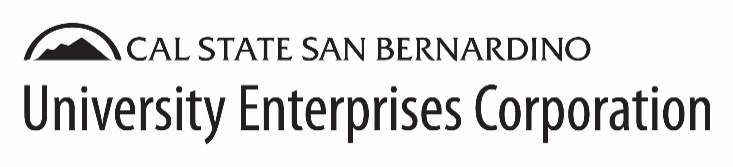 UEC POSITION VACANCY TEMPLATEJob Title: 	Grant/Project/Department Name: 	Position Description (Summary):	Budget/Contract Period:	Eligible for possible reappointment? 	Yes 	NoNumber of openings:	Work Location:	On campus? 	If yes,	SB or PDCOff campus? City(s):	Status:	Exempt (HR Approval Req’ d)	Non-Exempt 			HR Use only: MFT	SEFTBenefited (>20 hours) 	Non-Benefited (<20 hours)		SBFT	HBPT HPT									TeleLangAnticipated # of hours per week:  Work Schedule:	Pay Range (HR Approval Req’d): Salary (Full time 40 hours only): 			Hourly range (<40 hours)	Summary (Dept/Proj Description):Reports to (Supervisor Title): 	Supervises others?	 Yes	No  Typical Duties:Minimum Qualifications:	Education:		Experience:		Additional Qualifications:Preferred Qualifications:Supplemental Information (supplied by UEC HR)	Background Components (HR Only)CrimHis  LiveScan DMV  CreditEdu	Emp 	Ref	Benefit Info